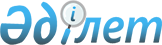 О внесении изменений в постановление Правительства Республики Казахстан от 14 апреля 2014 года № 355 "Об утверждении Дорожной карты первоочередных мер социально-экономической политики Республики Казахстан на 2014 год и Плана мероприятий по ее реализации"Постановление Правительства Республики Казахстан от 25 августа 2014 года № 947

      Правительство Республики Казахстан ПОСТАНОВЛЯЕТ:

      1. 

Внести в постановление Правительства Республики Казахстан от 14 апреля 2014 года № 355 «Об утверждении Дорожной карты первоочередных мер социально-экономической политики Республики Казахстан на 2014 год и Плана мероприятий по ее реализации» следующие изменения:



      1) подпункт 2) пункта 2 изложить в следующей редакции:



      «2) представлять ежемесячно до 5 числа месяца, следующего за отчетным периодом, информацию об исполнении Плана мероприятий в Министерство национальной экономики Республики Казахстан.»;



      2) пункт 3 изложить в следующей редакции:



      «3. Министерству национальной экономики Республики Казахстан представлять ежемесячно до 15 числа месяца, следующего за отчетным периодом, сводную информацию об исполнении Плана мероприятий в Правительство Республики Казахстан.»;



      3) Дорожную карту первоочередных мер социально-экономической политики Республики Казахстан на 2014 год, утвержденную указанным постановлением, изложить в новой редакции согласно приложению 1 к настоящему постановлению;



      4) План мероприятий по реализации Дорожной карты первоочередных мер социально-экономической политики Республики Казахстан на 2014 год, утвержденный указанным постановлением, изложить в новой редакции согласно приложению 2 к настоящему постановлению.

      2. 

Настоящее постановление вводится в действие со дня его подписания.

 

  

Дорожная карта первоочередных мер социально-экономической политики Республики Казахстан на 2014 год

      I. Внутренние и внешние риски для развития экономики в 2014 году



      В текущем году сохраняется неопределенность развития в мировой экономике. Прогнозируется снижение темпов экономического роста в странах - основных торговых партнерах Казахстана таких, как Российская Федерация и Китай.



      Снижение спроса оказывает негативное влияние на рост производства в нефтегазовой сфере, промышленности и сельском хозяйстве, а также экспорт отечественной продукции и услуг.



      Наблюдающееся замедление роста платежеспособного спроса населения, частных инвестиций, предпринимательской активности, а также высокий уровень проблемных кредитов в банковском секторе сдерживают внутренние источники роста.



      В январе-июне 2014 года рост валового внутреннего продукта (далее – ВВП) замедлился до 3,9 % по сравнению с 5,1 % в аналогичном периоде прошлого года. При этом наблюдается некоторый рост инфляционных процессов. С начала 2014 года на конец июня уровень инфляции составил 4,8 % против 2,7 % в 2013 году.



      Также основным риском выступает замедление роста инвестиций в основной капитал. За январь-июнь текущего года рост инвестиций составил 5,2 % по сравнению с 7,9 % в аналогичном периоде прошлого года. Основная причина связана со спадом инвестиций в обрабатывающую промышленность.



      Кредитование экономики сдерживает значительный объем неработающих и проблемных кредитов в банковском секторе. Необходимо также отметить развивающийся дисбаланс роста выдачи кредитных ресурсов в структуре ссудного портфеля. Набирает скорость так называемый «пузырь потребительского кредитования», потребительские займы в 2013 году выросли на 55,0 %, за первое полугодие 2014 года – на 12,5 %.



      На сегодня состояние практически всех сфер естественных монополий характеризуется значительным износом основных средств (в среднем 62 %) и, соответственно, необходимостью масштабных инвестиционных вложений.



      Значительно возросли внешние риски.



      Снижение темпов роста в основных торговых партнерах Казахстана - России и Китае может привести к снижению торгово-экономического сотрудничества, ухудшению торгового и платежного баланса Казахстана.



      В связи с введением торгово-экономических санкций к России со стороны Европейских стран и США возможен риск переориентации экспорта российских товаров на традиционные казахстанские рынки сбыта и усиление конкуренции для отечественных товаров на внешних рынках.



      Ввиду возможного ограничения импортных каналов усложнится приток современных технологий, оборудования, товаров и услуг из стран ЕС и США, который будет замещаться импортом из России, Китая и других стран. Это может негативно отразиться на реализации важных программ, в частности, программы индустриально-инновационного развития и развития агропромышленного комплекса (далее – АПК).



      В этой связи необходимо активизировать поиск новых рынков сбыта и новых транспортных маршрутов, расширение торговли с другими странами и регионами мира по всем основным товарным позициям Казахстана.



      Сохраняются системные риски, связанные с высоким уровнем безработицы и долга в Еврозоне, а также сокращением программы количественного смягчения в США.

 

      II. Цель и задачи

      Целью настоящей Дорожной карты первоочередных мер социально-экономической политики на 2014 год является обеспечение устойчивости экономического развития в Республике Казахстан.



      В целях недопущения снижения темпов роста экономики необходимо решение следующих задач:

      1) 

стимулирование экономического роста и поддержка реального сектора экономики;

      2) 

поддержка и обеспечение дальнейшего устойчивого кредитования малого и среднего бизнеса (далее – МСБ);

      3) 

оздоровление банковского сектора и расширение кредитования экономики;

      4) 

реализация пакета мер в рамках структурных реформ в экономике для расширения частного сектора и привлечения новых инвестиций, включая проведение второй волны приватизации, реформирование тарифной политики, сокращение теневой экономики;

      5) 

повышение уровня благосостояния населения через социальную модернизацию и совершенствование системы государственного управления.



      Для реализации вышеуказанных задач предусмотрен ряд финансовых и программных инструментов.



      По инициативе Главы государства для поддержки экономики и расширения кредитования экономики будет выделен 1 трлн. тенге из Национального фонда Республики Казахстан на 2014 – 2015 годы.



      В 2014 году выделено 500 млрд. тенге, которые направляются на поддержку и кредитование МСБ в сумме 100 млрд. тенге, оздоровление банковского сектора – 250 млрд. тенге, реализацию Государственной программы индустриально-инновационного развития на 2015 – 2019 годы (далее – ГПИИР) – 150 млрд. тенге.



      Кроме этого, имеется резерв Правительства Республики Казахстан (далее – Правительство), который в настоящее время составляет 95 млрд. тенге. Данные средства в случае необходимости могут быть дополнительно использованы для решения задач антикризисного характера.



      Важным инструментом стимулирования роста и поддержки занятости является Программа «Дорожная карта занятости до 2020 года» (далее – Программа), финансирование которой предусмотрено в объеме 97,7 млрд. тенге на 2014 год. Программа включает в себя механизмы антикризисного реагирования через строительство и ремонт объектов транспортной и социальной инфраструктуры, предоставление кредитов, обучение и трудоустройство малообеспеченного, безработного и самостоятельно занятого населения.

 

      III. Стратегия действий по реализации Дорожной карты первоочередных мер



      1. Обеспечение макроэкономической стабильности

      После проведенной корректировки курса национальной валюты для удержания инфляционных процессов в запланированном коридоре будут приняты меры, сдерживающие рост инфляции:

      1) 

утверждение размеров предельно допустимых розничных цен на социально значимые продовольственные товары по обращениям местных исполнительных органов;

      2) 

обеспечение недопущения необоснованного роста цен на стратегические товары (уголь, газ, мазут, дизельное топливо) производственного характера;

      3) 

обеспечение эффективного использования ресурсов стабилизационных фондов для недопущения дефицита основных продовольственных товаров.



      В августе текущего года будут сформированы предложения по передаче несвойственных и дублирующих функций государственных органов в саморегулируемые организации.



      В целях расширения финансовой самостоятельности и заинтересованности вовлечения налоговой базы органов местного самоуправления (далее – МСУ) в августе текущего года будет разработан проект Закона Республики Казахстан по вопросам налогообложения, предусматривающий нормы по оптимизации налоговых льгот, налогообложению субъектов АПК, а также передачу налогов в МСУ.



      Кроме того, в ноябре текущего года будет разработана Концепция проекта Закона Республики Казахстан «О внесении изменений и дополнений в некоторые законодательные акты Республики Казахстан по вопросам совершенствования бюджетного законодательства» по разграничению сфер финансирования между республиканским и местными бюджетами в рамках бюджета развития.

 

      2. Стимулирование экономического роста и поддержка реального сектора экономики

      Диверсификация и модернизация экономики будут оставаться основным приоритетом работы Правительства:

      1) 

для обеспечения диверсификации и модернизации экономики до 1 июня текущего года будет завершена разработка ГПИИР;

      2) 

в целях финансового обеспечения ГПИИР в 2014 году будет выделено 150 млрд. тенге для реализации индустриальных и инфраструктурных проектов.



      Данные средства будут выделены после утверждения Главой государства ГПИИР и определения перечня проектов, предлагаемых к финансированию. В этих целях до 1 июня 2014 года будет сформирован перечень потенциальных индустриальных проектов.



      В настоящее время имеется потенциальный перечень перспективных проектов АО «Банк Развития Казахстана» на сумму 519 млрд. тенге, которые отражают текущий спрос со стороны рынка.



      В октябре текущего года будет разработан проект Закона Республики Казахстан «О выделении целевого трансферта из Национального фонда Республики Казахстан на строительство объектов инфраструктуры СЭЗ, финансирование проектов ГПИИР».



      С целью недопущения снижения темпов роста экономики и повышения деловой активности будут приняты меры по диверсификации экспорта и торговых партнеров.



      В связи со снятием экономических санкций в отношении Ирана, имеется возможность переориентации экспорта продукции нефтегазовой и металлургической промышленности, сельского хозяйства на рынок Ирана:

      1) 

будет проведена работа по сохранению действующих экспортных контрактов, поиску и заключению новых контрактов на поставку казахстанской продукции в страны Юго-Восточной Азии, Ближнего Востока, Центральной Азии, а также увеличению потребления продукции системообразующих предприятий на внутреннем рынке;

      2) 

для увеличения экспорта продукции на рынок Ирана Правительством совместно с Национальным Банком Республики Казахстан (далее – Национальный Банк) будет продолжена работа по развитию платежей по экспортным контрактам в китайских юанях;

      3) 

до 1 июня 2014 года в целях стимулирования экспорта продукции горно-металлургического комплекса будут проработаны механизмы предоставления скидок на железнодорожные тарифы предприятий-экспортеров, перевозки которых осуществляются в западном направлении через морской порт Актау, а также в Китай.



      До 1 июня 2014 года в рамках действующего законодательства будет проведена работа по предоставлению пониженной ставки налога на добычу полезных ископаемых для низкорентабельных, малодебетных, обводненных и высоковязких месторождений, в том числе месторождений компаний «Казахмыс» и «Алюминий Казахстана».



      В 2014 году имеется риск невыхода на коммерческую добычу на месторождении Кашаган в запланированном объеме 2,4 млн. тонн нефти, в этой связи, для обеспечения запланированного объема добычи нефти будут проведены работы с крупными недропользователями по возможному увеличению добычи и экспорту нефти на других месторождениях на уровне не менее 81,8 млн. тонн в 2014 году.



      До 1 мая 2014 года в Правительство Республики Казахстан будут внесены предложения по введению запрета на вывоз с территории Республики Казахстан золотосодержащего сырья (сплав Доре, катодное и шлиховое золото, ювелирный лом).



      В течение текущего года будут выпушены облигации АО «НУХ «Байтерек» для привлечения средств Национального фонда для финансирования индустриальных проектов и проектов промышленной инфраструктуры.



      До 1 ноября 2014 года будут разработаны проекты долгосрочных планов формирования агломераций с центрами в городах Астана и Алматы до 2030 года с приложением концептуальных решений межрегиональных схем территориального развития Астанинской и Алматинской агломераций.



      До конца текущего года будет принято постановление Правительства Республики Казахстан по реализации второй фазы проекта «Регулирование русла реки Сырдарьи и сохранение северной части Аральского моря» (РРССАМ-2).



      В 2014 году будет завершено строительство 9-ти объектов возобновляемых источников энергии (далее – ВИЭ) с суммарной установленной мощностью 35 МВт в Акмолинской, Алматинской и Южно-Казахстанской областях.



      В сентябре текущего года будет внесены предложения Главе государства по созданию национальной водохозяйственной компании для управления водными ресурсами.



      До конца 2014 года сформированы основные подходы по реформированию сектора теплоснабжения городов и населенных пунктов, предполагающему проведение централизованного технологического обследования котельных, разработку эффективных схем теплоснабжения городов и населенных пунктов, выработку и применение единой технической политики, проведение перевооружения котельных, замену оборудования в котельных на современные системы, тепловых сетей, внедрение автоматизированных систем управления технологическим процессом, приборизацию жилого фонда.



      До 1 октября текущего года будет разработана концепция проекта Закона Республики Казахстан «О внесении изменений и дополнений в некоторые законодательные акты Республики Казахстан по вопросам совершенствования специальных экономических зон (далее – СЭЗ)», направленного на стимулирование дальнейшего совершенствования системы функционирования и управления СЭЗ, повышения инвестиционной привлекательности СЭЗ.



      Кроме того, в реализацию поручений, данных Главой государства на совещании от 2 июля 2014 года «Новая индустриализация Казахстана: результаты первого полугодия 2014 года» будет принят отдельный комплексный пятилетний план развития легкой промышленности.



      Также, в Правительство будут внесены предложения по государственной поддержке автомобильной промышленности.



      В декабре текущего года будут разработаны проектов законов Республики Казахстан «О внесении изменений и дополнений в некоторые законодательные акты Республики Казахстан по вопросам офсетной политики» и «Об офсетной политике». За счет офсетного сотрудничества планируется добиться локализации производств, а также создать совместные предприятия по производству высокотехнологичной продукции, организации производства комплектующих, передаче технологий, ремонту и сервису поставляемого оборудования, включая обучение местного персонала.

 

      3. Развитие малого и среднего бизнеса

      Для обеспечения проектов МСБ финансовыми ресурсами на доступной и долгосрочной основе в 2014 году выделено 100 млрд. тенге. 



      АО «Национальный управляющий холдинг «Байтерек» (далее – АО «НУХ «Байтерек») до 20 апреля 2014 года приступит к размещению средств в банках второго уровня для своевременного доведения их до субъектов малого и среднего бизнеса.



      Средства будут выделяться на возвратной основе для обусловленного размещения кредитов АО «Фонд развития предпринимательства «Даму» в банках второго уровня (далее – БВУ), финансирования проектов МСБ в обрабатывающей промышленности, рефинансирования действующих займов заемщиков, не участвовавших ранее в принятых программах государственной поддержки МСБ.



      Из выделяемых средств 50 % будет направлено на рефинансирование ранее выданных кредитов, 50 % финансирование новых проектов. Из пула новых проектов, не менее 50 % предусматривается для целевого финансирования проектов пищевой промышленности.



      АО «НУХ «Байтерек» для охвата большего пула проектов субъектов МСБ будет проработан вопрос дополнительного привлечения финансовых средств на рынке капитала в сумме до 30 млрд. тенге до 1 января 2015 года.



      До 15 апреля 2014 года Правительством совместно с Национальным Банком Республики Казахстан будет принят План совместных действий Правительства и Национального Банка Республики Казахстан по обеспечению финансирования проектов малого и среднего предпринимательства в обрабатывающей промышленности. 



      Для повышения финансовой устойчивости субъектов МСБ до 1 июня 2014 года будут внесены предложения по проведению налоговой амнистии для субъектов МСБ путем освобождения от пени и штрафов, числящихся в налоговых органах на 1 января 2013 года, но не уплаченных на 1 января 2014 года. При этом субъекты подлежат освобождению от исполнения административного взыскания в порядке, предусмотренном Кодексом Республики Казахстан «Об административных правонарушениях».



      В июне 2014 года будут внесены предложения по увеличению финансирования строительства и реконструкции недостающей (производственной) индустриальной инфраструктуры и индустриальных зон в рамках Программы «Дорожная карта бизнеса – 2020».



      В целях стимулирования деловой активности и вовлечения самозанятого населения в МСБ, а также обеспечения занятости совместно с Национальной палатой предпринимателей Республики Казахстан (далее – НПП) до 1 июля 2014 года будет обеспечены создание единой бизнес инфраструктуры, обеспечивающей информационно-консультационную поддержку малого и среднего бизнеса, а также организация бизнес обучения для начинающих предпринимателей с целью обучения бизнес проектам и их дальнейшего сопровождения.



      В целях стимулирования деловой активности МСБ и обеспечения занятости до 1 июля 2014 года будут приняты решения местных исполнительных органов по дополнительному финансированию из местных бюджетов за счет перераспределения средств и перевыполнения доходной части местного бюджета проектов в сфере жилищно-коммунального хозяйства (далее – ЖКХ), дорожного строительства, ремонта и реконструкции объектов социального назначения. 



      В настоящее время предлагается дополнительно профинансировать местные проекты за счет доходов местного бюджета на сумму более 22,5 млрд. тенге. Данные средства будут направлены на строительство, реконструкцию и ремонт дорог областного, внутрисельского и внутрипоселкового значения, капитальный ремонт и строительство школ, детских садов, сельских врачебных амбулаторий, объектов жилищно-коммунального хозяйства, а также центров обслуживания предпринимателей.



      До 1 октября 2014 года будет разработан проект Закона Республики Казахстан по вопросам кардинального улучшения условий для предпринимательской деятельности в Республике Казахстан.



      До конца октября 2014 года будет разработана Концепция проекта Закона Республики Казахстан «О саморегулируемых организациях».



      Также в текущем году будет интегрировано электронное декларирование с государственной базой данных «Е-Лицензирование» по принципу Единого окна по экспортно-импортным операциям.

 

      4. Развитие агропромышленного комплекса

      Главным приоритетом в развитии агропромышленного комплекса (далее – АПК) станет обеспечение продовольственной независимости страны с развитием импортозамещающих производств в сельхозпереработке. В этих целях в рамках реализации Программы по развитию агропромышленного комплекса Республики Казахстан на 2013 – 2020 годы «Агробизнес 2020» будут приняты меры, направленные на приоритетное развитие переработки сельхозпродукции и совершенствование механизмов финансового оздоровления субъектов агропромышленного комплекса (далее – АПК).



      До 15 апреля 2014 года будут приняты Правила финансового оздоровления субъектов АПК, предусматривающие субсидирование стоимости фондирования АО «Национальный управляющий холдинг «КазАгро» с целью предоставления кредитов в БВУ до 3 % годовых, участие БВУ в комплексном оздоровлении субъектов АПК.



      Совместно с НПП, БВУ и агрохолдингами до 15 апреля текущего года будут созданы совместные комитеты кредиторов для подготовки планов оздоровления предприятий.



      До 1 июня 2014 года 140 субъектов АПК с общей суммой задолженности 140 млрд. тенге получат меры государственной поддержки в рамках финансового оздоровления субъектов АПК.



      До 1 мая 2014 года будут приняты Правила инвестиционного субсидирования, предусматривающие возмещение части расходов, понесенных субъектом АПК при создании новых и/или модернизации действующих производственных мощностей.



      До конца текущего года будут введены в эксплуатацию 66 инвестиционных проектов в АПК на сумму 36,5 млрд. тенге.



      По итогам полугодия в Правительство Республики Казахстан будут направлены отчеты о ходе реализации финансового оздоровления субъектов АПК, инвестиционного субсидирования субъектов АПК, инвестиционных проектов по переработке сельхозпродукции.



      В сентябре текущего года в Правительство Республики Казахстан будет внесена информация по организации подготовки и проведения уборочных работ.



      Кроме того, будут внесены предложения по совершенствованию системы страхования в сельском хозяйстве и по достижению плановых показателей экспорта мяса и мясопродуктов.

 

      5. Развитие транспортной инфраструктуры и коммуникаций

      В целях диверсификации экспорта казахстанских товаров и укрепления транзитного потенциала страны будут проработаны новые транспортные и логистические маршруты в направлении Юг, Запад, Восток.



      До 1 июля 2014 года будет обеспечено начало строительства 3-х сухогрузных терминалов для расширения пропускных мощностей морского порта Актау.



      До 1 июля 2014 года будет начато строительство сухого порта на территории СЭЗ «Хоргос – Восточные ворота» с предполагаемым финансированием за счет собственных средств АО «Қазақстан темір жолы» в сумме 36,8 млрд. тенге и софинансированием за счет средств республиканского бюджета на сумму 38,4 млрд. тенге.



      Для обеспечения кратчайшего выхода грузов в западном направлении и через морской порт Актау будет продолжено строительство и до 1 декабря 2014 года планируется открытие движения по железнодорожной линии Жезказган – Бейнеу.



      Также, до конца текущего года будут приняты меры по обеспечению открытия движения на участке «Бейнеу-Шетпе» протяженностью 200 км.



      В 2014 – 2015 годы будет обеспечено строительство терминала в порту Ляньюньган.



      Будет проработан вопрос увеличения отгрузок и транзита нефти и газа в направлении Китая, в том числе трубопроводным и железнодорожным транспортом.



      До конца текущего года будет проработан вопрос строительства дополнительных пунктов пропуска на границе с Китаем, в связи с вводом в эксплуатацию участка «Алматы – Хоргос» автомобильной дороги «Западная Европа – Западный Китай» в 2015 году.



      До конца 2014 года года будут проведены подготовительные работы по подписанию соглашений с МБРР, АБР и ЕБРР по использованию сэкономленных 814 млн. долларов США на реализацию крупных инфраструктурных проектов.



      В сентябре текущего года будут внесены изменения и дополнения в Государственную программу развития и интеграции транспортной системы Республики Казахстан до 2020 года с горизонтом расширения до 2030 года.



      В шести областных центрах (гг. Караганда, Костанай, Кызылорда, Уральск, Петропавловск и Тараз) будет введены в эксплуатацию серверные интернет-платформы для оказания услуг хостинга государственным органам. Также, будут открыты четыре специализированных центра обслуживания населения по выдаче водительских удостоверений и регистрации автотранспорта (гг. Павлодар, Петропавловск, Кызылорда и Талдыкорган).



      К концу года АО «Казпочта» в рамках собственных средств будут проработаны вопросы по реализации проекта «Гибридная почта» в трех областных центрах страны по автоматизации разрешительных документов и открытию трех «пилотных» сельских отделений почтовой связи, работающих на основе франчайзинговых договорных отношений с предпринимателями.



      В конце текущего года начнется реализация проекта по внедрению платной системы по автодорогам республиканского значения общей протяженностью 690 км за счет частных инвестиций.



      В целях создания условий для перехода к информационному обществу до 31 декабря 2014 года будут приняты меры, направленные на обеспечение доступности информационно-коммуникационной инфраструктуры, развитие отечественного информационного пространства:

      1) 

перевод в электронный формат разрешительных документов, подлежащих автоматизации и оптимизации;

      2) 

предоставление гражданам 50 государственных услуг и сервисов через мобильные устройства;

      3) 

запуск 297 радиотелевизионных станций в рамках третьего этапа цифрового эфирного вещания.



      В октябре 2014 года будет обеспечен ввод в эксплуатацию космической системы связи и вещания «KazSat-3» и в декабре 2014 года - космической системы дистанционного зондирования Земли (ДЗЗ).

 

      6. Развитие финансовой системы и оздоровление банковского сектора

      Для оздоровления банковского сектора и качественного развития финансовой системы предусматривается реализация следующих мер.



      Для финансового обеспечения выкупа у банков «плохих активов» предусматривается капитализация АО «Фонд проблемных кредитов» (далее – ФПК) из средств Национального фонда в размере 250 млрд. тенге.



      С учетом этого, будут проведены мероприятия по снижению доли неработающих кредитов путем выкупа ФПК проблемных активов у БВУ.



      При этом, деятельность ФПК будет способствовать оздоровлению финансового состояния конечных заемщиков-предприятий реального сектора экономики.



      До 1 июня 2014 года будет принята новая Концепция функционирования ФПК, предусматривающая оптимальные механизмы выкупа ФПК проблемных активов у банков с определением их стоимости на основе различных подходов, а также привлечение ФПК специализированных компаний по реструктуризации деятельности проблемных заемщиков.



      До 1 июня 2014 года будут приняты нормативные правовые акты по расширению полномочий компаний по управлению стрессовыми активами при банках второго уровня.



      В апреле 2014 года будут внесены изменения в Налоговый кодекс Республики Казахстан по совершенствованию налогообложения банков второго уровня и компаний по управлению стрессовыми активами.



      Принятие Национальным Банком пруденциального норматива по снижению доли неработающих кредитов БВУ к 1 января 2016 года до 10 %, который будет стимулировать банки к быстрому избавлению от «плохих активов».



      Для обеспечения внутреннего рынка долгосрочным фондированием в национальной валюте до 1 мая 2014 года будет разработана Концепция по управлению пенсионными активами (активами ЕПНФ).



      В целях определения долгосрочных перспектив развития финансового сектора до 1 сентября 2014 года будет принята Концепция по развитию финансового сектора до 2030 года.



      До конца текущего года в Правительство Республики Казахстан будут внесены предложения по формированию (модернизации) межбанковской инфраструктуры для обработки платежей по платежным карточкам и мобильным устройствам.

 

      7. Начало второй волны приватизации и реализация Программы «Народное IPO»

      В целях сокращения участия государства в экономике и развития частного предпринимательства будет обеспечено начало второй волны приватизации.



      В апреле 2014 года будет определен перечень организаций квазигосударственного сектора, подлежащих приватизации.



      В перечень предварительно включены 32 организации республиканской собственности, 586 объектов коммунальной собственности и 191 организация, входящая в структуры национальных управляющих холдингов, национальных холдингов.



      В мае 2014 года будут внесены изменения в нормативные правовые акты и завершена подготовительная работа по обеспечению приватизации организаций квазигосударственного сектора.



      В июне 2014 года начнется процесс подготовки и передачи организаций квазигосударственного сектора в конкурентную среду.



      До конца первого полугодия 2014 года будут разработаны концептуальные подходы по реформированию организационной структуры государственной собственности в части определения единой организационно-правовой формы для организаций, остающихся в собственности государства, с ликвидацией институтов «государственное предприятие на праве хозяйственного ведения» и «государственное предприятие на праве оперативного управления».



      Будет активизирована реализация Программы «Народное IPO»:

      1) 

в апреле 2014 года будет определен график вывода на среднесрочный период компаний, входящих в группу АО «Фонд национального благосостояния «Самрук Казына», на фондовый рынок;

      2) 

до 1 мая 2014 года будут определены концептуальные подходы по вопросу отчуждения стратегических объектов, переданных в уставной капитал компаний, включенных в Программу «Народное IPO»;

      3) 

с июня 2014 года начнутся подготовительные работы по выводу на фондовый рынок в 2014 году АО «КЕGОC», в 2015 году - АО «Самрук-Энерго».



      В сентябре 2014 года будут определены компании – кандидаты, акции которых будут в дальнейшем выведены на фондовый рынок страны.



      В декабре 2014 года будет разработана Концепция законопроекта по внесению изменений и дополнений в некоторые законодательные акты Республики Казахстан по реформированию структуры государственной собственности.

 

      8. Привлечение прямых иностранных и отечественных инвестиций и формирование новых подходов к тарифной политике

      В целях расширения привлечения прямых иностранных и отечественных инвестиций принят закон, предусматривающий новый пакет стимулов для инвесторов.



      До 1 июня 2014 года в Парламент Республики Казахстан будет внесен проект Закона Республики Казахстан «О внесении изменений и дополнений в некоторые законодательные акты по вопросам совершенствования инвестиционного климата», предусматривающий:

      1) 

кардинальный пересмотр механизма заключения инвестиционных контрактов с инвесторами с введением следующих мер государственной поддержки: 



      компенсация до 30 % инвестиционных затрат (инвестиционная субсидия) со стороны государства после ввода объекта в эксплуатацию;



      освобождение от уплаты корпоративного подоходного налога;



      долгосрочный заказ на товары и услуги инвесторов со стороны национальных холдингов, национальных компаний и государственных учреждений;

      2) 

принцип «стабильности» законодательства на 10 лет в налоговой и экологической сферах и прогнозируемых тарифов на долгосрочный период в рамках заключаемых контрактов с иностранными и отечественными инвесторами;

      3) 

принцип «одного окна» для инвесторов с передачей Комитету по инвестициям Министерства индустрии и новых технологий Республики Казахстан функции по координации выдачи разрешительных документов по запросам инвесторов, введение института инвестиционного омбудсмена;

      4) 

внедрение механизма досудебного регулирования и расширение доступа инвесторов к международному коммерческому арбитражу.



      До 1 июня 2014 года государственными органами и национальными холдингами и компаниями будут проведены прямые переговоры с крупными иностранными инвесторами и транснациональными корпорациями по реализации в Казахстане «якорных» инвестиционных проектов.



      До 1 мая 2014 года будут внесены изменения в некоторые решения Правительства по вопросам планирования и отбора концессионных проектов в рамках Закона Республики Казахстан от 3 декабря 2013 года Закона Республики Казахстан «О внесении изменений и дополнений в некоторые законодательные акты Республики Казахстан по вопросам совершенствования бюджетного законодательства» в целях оптимизации процедур подготовки проектов.



      В реализацию закона до декабря текущего года совместно с международными финансовыми организациями будут выработаны предложения по дальнейшему улучшению инвестиционного климата.



      Ответственными государственными органами и национальными компаниями будут проводиться прямые переговоры с крупными иностранными инвесторами и транснациональными корпорациями с закреплением за ними соответствующих задач и функций, по результатам которых на ежеквартальной основе Правительство будет информировано.



      В сентябре 2014 года будет разработана концепция проекта комплексного самостоятельного Закона о государственно-частном партнерстве (далее – ГЧП), охватывающего все аспекты ГЧП, согласно мировой практике.



      До 1 января 2015 года Организацией экономического сотрудничества и развития (далее – ОЭСР) будет проведен второй Обзор инвестиционной политики Казахстана.



      В декабре текущего года с целью принятия лучших стандартов стран ОЭСР и обеспечения присоединения Казахстана к различным структурам ОЭСР будет принята Страновая программа сотрудничества между Правительством Республики Казахстан и ОЭСР на 2015 – 2016 годы.



      Правительством Республики Казахстан в целях повышения инвестиционной привлекательности, а также стимулирования вложения инвестиций в модернизацию и обновление основных средств субъектов естественных монополий (далее – СЕМ) будет обеспечена прогнозируемость регулируемых государством тарифов и цен.



      В этой связи до 1 июля 2014 года будет разработана и внесена в Правительство Программа по тарифной политике в сферах естественных монополий до 2020 года, предусматривающая новые подходы в регулировании СЕМ:

      1) 

переход от краткосрочного регулирования к долгосрочному регулированию посредством утверждения предельных (долгосрочных) тарифов на услуги СЕМ со сроком действия 5 и более лет;

      2) 

снижение степени государственного регулирования и административной нагрузки путем упрощения процедур подачи заявок СЕМ, связанных с утверждением тарифов;

      3) 

совершенствование механизмов контроля исполнения СЕМ инвестиционных программ и целевого использованием средств, получаемых от роста тарифов.



      На сегодня, существенную часть затрат для инвестиционных проектов составляют затраты на электрическую энергию и газ, которые не отнесены к сферам естественных монополий, но цены на которые регулируются государством.



      В целях обеспечения прогнозируемости цен на электрическую энергию и газ, в июне 2014 года в Правительство Республики Казахстан соответствующими отраслевыми министерствами совместно с НПП будут внесены предложения по вопросу установления долгосрочных предельных цен на 5 и более лет, в сентябре текущего года будут внесены предложения по снижению затрат на транспортировку электрической энергии путем укрупнения энергопередающих организаций.



      Для развития товарных рынков, повышения их инвестиционной привлекательности, а также конкурентоспособности на внешних рынках до 1 июня 2014 года в Правительство будет внесен план мероприятий по проведению комплексного анализа регулируемых услуг (товаров, работ) субъектов естественных монополий на предмет их выведения в конкурентную среду.



      До 1 июля 2014 года будут внесены предложения по развитию конкурентных отношений с учетом норм статьи 43 Закона Республики Казахстан «О конкуренции», в части:

      1) 

участия НПП в проведении антимонопольными органами анализа товарных рынков;

      2) 

обеспечения обязательной публикации на сайте Агентства Республики Казахстан по защите конкуренции результатов анализа состояния конкурентной среды на товарных рынках;

      3) 

упрощения процедур исключения субъектов из Государственного реестра субъектов, занимающих доминирующее или монопольное положение на рынке.



      До 1 октября 2014 года в целях развития товарных рынков, повышения их инвестиционной привлекательности, а также конкурентоспособности на внешних рынках будет проведена ревизия регулируемых рынков с целью выведения отдельных видов услуг из-под государственного ценового регулирования.



      До конца текущего года в Правительство Республики Казахстан будут представлены выработанные совместно с Европейским банком реконструкции и развития предложения по совершенствованию тарифной политики в сферах естественных монополий.

 

      9. Борьба с теневой экономикой

      Борьба с теневой экономикой позволит обеспечить дополнительный рост экономики, ее формализацию и пополнение бюджета.



      До 1 июня 2014 года будет разработан законопроект по легализации финансового капитала.



      Будет начата реализация актуализированного Плана по борьбе с теневой экономикой с акцентом на снижение теневой экономики в отраслях экономики с наиболее высокой долей.



      До 1 мая 2014 года будут разработаны предложения по установлению лимита на снятие наличных денег с банковских счетов для юридических лиц и индивидуальных предпринимателей и дальнейшему стимулированию безналичных расчетов в торгово-экономической сфере.



      До 31 декабря 2014 года для развития безналичных платежей будут разработаны законодательные меры по вопросу расширения обязательного применения контрольно-кассовых машин с функцией передачи данных в отраслях экономики.



      В октябре 2014 года будет разработана Концепция законопроекта, определяющая четкие критерии определения понятия «современный торговый объект» с введением запрета, начиная с 2018 года, на эксплуатацию объектов, не соответствующих этим критериям.



      Для поддержки перехода торговых объектов на современный торговый формат сфера строительства торговых объектов современного формата будет включена в Программу «Дорожная карта бизнеса - 2020» в целях получения государственной поддержки.



      Ежеквартально в Правительство Республики Казахстан будет представлена информация по легализации имущества и капитала, реализация которой начнется в сентябре текущего года.



      До конца текущего года будет внедрен механизм отбора поставщиков с участием Национальной палаты предпринимателей. 



      Для улучшения налогового администрирования налога на добавленную стоимость (далее – НДС) и пресечения создания лжепредприятий до 1 декабря 2014 года будет разработана концепция законопроекта по вопросу применения электронных счет-фактур для всех плательщиков НДС.



      В октябре текущего года будут выработаны предложения по введению специального НДС-счета.



      В сентябре текущего года будет разработана концепция проекта Закона Республики Казахстан «О государственных закупках».



      До конца текущего года будет проведена подготовительная работа по переходу к декларированию доходов и имущества физическими лицами.

 

      10. Социальная модернизация

      Одним из главных приоритетов развития Республики Казахстан является социальная модернизация страны. В этой связи, до конца года Главе государства будут внесены концептуальные предложения по разработке приоритетных направлений развития системы здравоохранения Республики Казахстан на 2016-2020 годы.



      С целью реализации государственной политики и нормативно-правового регулирования в сфере защиты прав потребителей в текущем году Министерством национальной экономики Республики Казахстан будет разработан и принят план мероприятий по обеспечению санитарно-эпидемиологического благополучия населения.

 

      11. Развитие внешнеторговой политики

      Внешнеторговая политика Казахстана будет направлена на интеграцию в мировую экономическую систему путем участия в многосторонних и региональных торговых объединениях (в том числе вступление во Всемирную торговую организацию (далее – ВТО), углубление интеграции в рамках Таможенного союза (далее – ТС) Республики Беларусь, Республики Казахстан и Российской Федерации).



      В этой связи, до конца текущего года будет продолжено проведение работы по:

      1) 

присоединению к ВТО на условиях учета экономических интересов Казахстана;

      2) 

развитию совместно с партнерами по ТС торгово-экономических отношений со странами дальнего зарубежья через заключение соглашений о зоне свободной торговли с отдельными странами по решению Высшего совета Евразийской экономической комиссии.



      В сентябре 2014 года будут проработаны меры по ратификации Договора о Евразийском экономическом союзе, что позволит запустить процесс сокращения изъятий и ограничений, в том числе барьеров, открыть взаимный доступ субъектов предпринимательской деятельности на рынок государств-участников договора.

  

План мероприятий по реализации Дорожной карты первоочередных мер 

социально-экономической политики Республики Казахстан на 2014 год

 

      Примечание: расшифровка аббревиатур:

 

 
					© 2012. РГП на ПХВ «Институт законодательства и правовой информации Республики Казахстан» Министерства юстиции Республики Казахстан
				

      Премьер-Министр



      Республики КазахстанК. Масимов

Приложение 1

к постановлению Правительства

Республики Казахстан

от 25 августа 2014 года № 947

Утверждена

постановлением Правительства

Республики Казахстан

от 14 апреля 2014 года № 355

Приложение 2

к постановлению Правительства

Республики Казахстан

от 25 августа 2014 года

№ 947

Утвержден

постановлением Правительства

Республики Казахстан

от 14 апреля 2014 года

№ 355

№

п/п
Мероприятия
Форма завершения
Срок исполнения
Ответственные исполнители
Предполагаемые расходы


1
2
3
4
5
6


1. Обеспечение макроэкономической стабильности


1.

1.Принятие мер по недопущению роста цен на социально - значимые продовольственные товары и тарифов на регулируемые услуги информация в МНЭ

 информация в МНЭ

 ежемесячноежемесячноакимы областей и г.г. Астаны, Алматы, МСХакимы областей и г.г. Астаны, Алматы, МСХне требуются

2.

2.Обеспечение недопущения необоснованного роста цен на стратегические товары (уголь, газ, мазут, дизельное топливо) на производственные нуждызаключение меморандумовзаключение меморандумовпостояннопостоянноМЭ, МИРМЭ, МИРне требуются

3.

3.Обеспечение эффективного использования ресурсов стабилизационных фондов для недопущения дефицита продовольственных товаровинформация в МНЭинформация в МНЭежемесячноежемесячноакимы областей и г.г. Астаны, Алматы, МСХ, МНЭакимы областей и г.г. Астаны, Алматы, МСХ, МНЭне требуются

4.

4.Разработка проекта Закона Республики Казахстан «О внесении изменений и дополнений в некоторые законодательные акты Республики Казахстан по вопросам налогообложения», предусматривающего:

1) ревизию и оптимизацию налоговых льгот;

2) совершенствование налогообложения субъектов АПК;

3) передачу налогов в МСУ:

- ИПН с доходов, не облагаемых у источников выплаты (индивидуальных предпринимателей);

- налог на имущество физических лиц; 

- налог на транспорт с физических лиц; 

- земельный налог с физических лиц на земли населенных пунктовпроект Закона

Республики Казахстанпроект Закона

Республики Казахстанавгуст

2014 года

 август

2014 года

 МНЭ, МФМНЭ, МФне требуются

5.

5.Разработка Концепции проекта Закона Республики Казахстан «О внесении изменений и дополнений в некоторые законодательные акты Республики Казахстан по вопросам совершенствования бюджетного законодательства», предусматривающего совершенствование системы межбюджетных отношенийКонцепция законопроекта Республики Казахстан и вынесение ее на МВККонцепция законопроекта Республики Казахстан и вынесение ее на МВКноябрь

2014 года

 ноябрь

2014 года

 МНЭ, МФ,

АО «ФНБ «Самрук Қазына»

(по согласованию)МНЭ, МФ,

АО «ФНБ «Самрук Қазына»

(по согласованию)не требуются

6.

6.Разработка проекта Закона Республики Казахстан «О внесении изменений и дополнений в некоторые законодательные акты Республики Казахстан по вопросам разграничения полномочий между уровнями государственного управления»проект Закона Республики Казахстанпроект Закона Республики Казахстанавгуст

2014 годаавгуст

2014 годаМНЭ, заинтересованные государственные органы, АО «ФНБ «Самрук Қазына»

(по согласованию)МНЭ, заинтересованные государственные органы, АО «ФНБ «Самрук Қазына»

(по согласованию)не требуются

7.

7.Передача несвойственных и дублирующих функций государственных органов в саморегулируемые организацииинформация в МНЭинформация в МНЭавгуст

2014 годаавгуст

2014 годаМФМФне требуются

2. Стимулирование экономического роста и поддержка реального сектора экономики


8.

8.Разработка проекта Государственной программы индустриально-инновационного развития на 20152019 годы с приоритетом развития высокотехнологичных отраслей экономикипроект

Указа Президента Республики Казахстанпроект

Указа Президента Республики Казахстандо 1 июня 2014 года

 до 1 июня 2014 года

 МИНТ, МЭБП, заинтересованные государственные органы, НУХ (по согласованию), НХ

(по согласованию), НПП

(по согласованию)МИНТ, МЭБП, заинтересованные государственные органы, НУХ (по согласованию), НХ

(по согласованию), НПП

(по согласованию)не требуются

9.

9.Определение основных направлений финансирования индустриальной программы и формирование перечня потенциальных индустриальных проектов для финансирования за счет выделяемых из Национального фонда 150 млрд. тенге на 2014 годпредложения в Правительство Республики Казахстанпредложения в Правительство Республики Казахстандо 1 июня 2014 годадо 1 июня 2014 годаМИНТ, МЭБП, МСХ, МТК, АО «ФНБ «Самрук Казына» (по согласованию), АО «НУХ «Байтерек» (по согласованию), АО «НУХ «КазАгро» (по согласованию), НПП (по согласованию)МИНТ, МЭБП, МСХ, МТК, АО «ФНБ «Самрук Казына» (по согласованию), АО «НУХ «Байтерек» (по согласованию), АО «НУХ «КазАгро» (по согласованию), НПП (по согласованию)150 млрд. тенге – Национальный фонд

10.

10.Рассмотрение возможности предоставления скидок на железнодорожные тарифы предприятий-экспортеров горно-металлургического комплекса, перевозки которых осуществляются в западном направлении через морской порт Актау, а также в Китайинформация в Правительство Республики Казахстанинформация в Правительство Республики Казахстандо 1 июня 2014 годадо 1 июня 2014 годаМТК, АРЕМ, АЗК, МЭБП, МФ, АО «НК «КТЖ»

(по согласованию)МТК, АРЕМ, АЗК, МЭБП, МФ, АО «НК «КТЖ»

(по согласованию)не требуются

11.

11.Проведение работы по отнесению соответствующих месторождений к категории низкорентабельных, малодебетных, обводненных и высоковязких с целью снижения ставки налога на добычу полезных ископаемых, в том числе для месторождений компаний «Казахмыс» и «Алюминий Казахстана»информация в Правительство Республики Казахстанинформация в Правительство Республики Казахстандо 1 июня 2014 годадо 1 июня 2014 годаМЭБП, МФ, МИНТ, МНГМЭБП, МФ, МИНТ, МНГне требуются

12.

12.Внесение предложений по введению запрета на вывоз с территории Республики Казахстан золотосодержащего сырья (сплав Доре, катодное и шлиховое золото, ювелирный лом)предложения в Правительство Республики Казахстанпредложения в Правительство Республики Казахстандо 1 мая

2014 годадо 1 мая

2014 годаМИНТ, МЭБП,

АО «ФНБ «Самрук Казына»

(по согласованию)МИНТ, МЭБП,

АО «ФНБ «Самрук Казына»

(по согласованию)не требуются

13.

13.Выпуск облигаций АО «НУХ «Байтерек» по привлечению средств Национального фонда для финансирования проектов ГПИИРпроспект выпуска облигацийпроспект выпуска облигацийоктябрь

2014 годаоктябрь

2014 годаАО «НУХ «Байтерек»

(по согласованию)АО «НУХ «Байтерек»

(по согласованию)50 млрд. тенге

- Национальный Фонд

14.

14.Выделение целевого трансферта из Национального фонда Республики Казахстан на строительство объектов инфраструктуры СЭЗ, финансирование проектов ГПИИРпроект Закона Республики Казахстанпроект Закона Республики Казахстаноктябрь

2014 годаоктябрь

2014 годаМНЭ, заинтересованные государственные органы, НБ (по согласованию), АО «НУХ «Байтерек» (по согласованию)

АО «ФНБ «Самрук Қазына» (по согласованию), НПП

(по согласованию)МНЭ, заинтересованные государственные органы, НБ (по согласованию), АО «НУХ «Байтерек» (по согласованию)

АО «ФНБ «Самрук Қазына» (по согласованию), НПП

(по согласованию)75 млрд. тенге

- республиканский бюджет

 

15.

15.Разработка Плана мероприятий по реализации ГПИИРпостановление Правительства Республики Казахстанпостановление Правительства Республики Казахстансентябрь

2014 годасентябрь

2014 годаМИР, МНЭ, заинтересованные госорганы, АО «ФНБ «Самрук Қазына» (по согласованию), НПП (по согласованию)МИР, МНЭ, заинтересованные госорганы, АО «ФНБ «Самрук Қазына» (по согласованию), НПП (по согласованию)не требуются

16.

16.Принятие мер по росту экспорта, сохранению действующих экспортных контрактов и увеличению потребления продукции системообразующих предприятий на внутреннем рынкеинформация в МНЭ

 информация в МНЭ

 декабрь

2014 годадекабрь

2014 годаМИР (созыв), МИД, МФ, МЭ, МСХ, АО «НУХ «Байтерек» (по согласованию), АО «Самрук-Энерго» (по согласованию), АО «KEGOC» (по согласованию)МИР (созыв), МИД, МФ, МЭ, МСХ, АО «НУХ «Байтерек» (по согласованию), АО «Самрук-Энерго» (по согласованию), АО «KEGOC» (по согласованию)не требуются

17.

17.Проработка вопроса переориентации экспорта продукции нефтегазовой и металлургической промышленности, сельского хозяйства на рынок Иранаинформация в МНЭ

 информация в МНЭ

 октябрь

2014 годаоктябрь

2014 годаМИР (созыв), МСХ, МЭМИР (созыв), МСХ, МЭне требуются

18.

18.Проведение работы по развитию платежей по экспортным контрактам в китайских юанях для увеличения экспорта продукции информация в МНЭ

 информация в МНЭ

 сентябрь

2014 годасентябрь

2014 годаНБ (по согласованию) (созыв), МИР, МИДНБ (по согласованию) (созыв), МИР, МИДне требуются

19.

19.Проведение работ с крупными недропользователями по обеспечению объема добычи нефти на уровне не менее 81,8 млн тонн в 2014 годуинформация в МНЭ

 информация в МНЭ

 декабрь

2014 годадекабрь

2014 годаМЭ (созыв), АО «НК «Казмунайгаз»

(по согласованию), заинтересованные

государственные органыМЭ (созыв), АО «НК «Казмунайгаз»

(по согласованию), заинтересованные

государственные органыне требуются

20.

20.Разработка проектов долгосрочных планов формирования агломераций с центрами в городах Астана и Алматы до 2030 года с приложением концептуальных решений межрегиональных схем территориального развития Астанинской и Алматинской агломерацийпостановления Правительства Республики Казахстанпостановления Правительства Республики Казахстандо 1 ноября

2014 годадо 1 ноября

2014 годаМНЭ, акимы г.г. Астана, АлматыМНЭ, акимы г.г. Астана, Алматы1,2 млрд. тенге

21.

21.Разработка основных подходов по реформированию сектора теплоснабжения городов и населенных пунктовинформация в МНЭ

 информация в МНЭ

 декабрь

2014 годадекабрь

2014 годаМЭМЭне требуются

22.

22.Разработка Концепции проекта Закона Республики Казахстан «О внесении изменений и дополнений в некоторые законодательные акты Республики Казахстан по вопросам совершенствования специальных экономических зон»Концепция законопроекта Республики Казахстан и вынесение ее на МВККонцепция законопроекта Республики Казахстан и вынесение ее на МВКдо 1 октября 2014 годадо 1 октября 2014 годаМИР, МНЭ, МФ, МЭ, АО «ФНБ «Самрук Қазына» (по согласованию), ТОО «Объединенная химическая компания» (по согласованию), НПП (по согласованию)МИР, МНЭ, МФ, МЭ, АО «ФНБ «Самрук Қазына» (по согласованию), ТОО «Объединенная химическая компания» (по согласованию), НПП (по согласованию)не требуются

23.

23.Реализация второй фазы проекта «Регулирование русла реки Сырдарьи и сохранение северной части Аральского моря» (РРССАМ-2)проект НПАпроект НПАдекабрь

2014 годадекабрь

2014 годаМЭ, МФ, МНЭ, МИДМЭ, МФ, МНЭ, МИДне требуются

24.

24.Завершение строительства 9-ти объектов ВИЭ с суммарной установленной мощностью 35 МВт в Акмолинской, Алматинской и Южно-Казахстанской областяхинформация в МНЭ

 информация в МНЭ

 декабрь

2014 года

 декабрь

2014 года

 МЭ (созыв), акимы Акмолинской, Алматинской и Южно-Казахстанской областейМЭ (созыв), акимы Акмолинской, Алматинской и Южно-Казахстанской областейне требуются

25.

25.Внесение предложений по созданию национальной водохозяйственной компании для управления водными ресурсамипредложения

Главе государствапредложения

Главе государствасентябрь

2014 годасентябрь

2014 годаМСХ (созыв), МИР, МФ, МЭ, МНЭМСХ (созыв), МИР, МФ, МЭ, МНЭне требуются

26.

26.Разработка мер государственной поддержки автомобильной промышленностипредложения в Правительство Республики Казахстанпредложения в Правительство Республики Казахстаноктябрь

2014 годаоктябрь

2014 годаМИР (созыв), МФ, МЭ, НПП (по согласованию), АКАП

(по согласованию)МИР (созыв), МФ, МЭ, НПП (по согласованию), АКАП

(по согласованию)не требуются

27.

27.Разработка Комплексного плана развития легкой промышленности Республики Казахстан на 2015-2019 годыпостановление Правительства Республики Казахстанпостановление Правительства Республики Казахстаноктябрь

2014 годаоктябрь

2014 годаМИР, МСХ, МНЭ, МОН, МО, МФ, акимы областей, г.г. Астана, Алматы, НПП

(по согласованию)МИР, МСХ, МНЭ, МОН, МО, МФ, акимы областей, г.г. Астана, Алматы, НПП

(по согласованию)не требуются

28.

28.Разработка проектов законов Республики Казахстан «Об офсетных соглашениях» и «О внесении изменений и дополнений в некоторые законодательные акты Республики Казахстан по вопросам реализации офсетных соглашений в Республике Казахстан»проекты Законов Республики Казахстанпроекты Законов Республики Казахстандекабрь

2014 годадекабрь

2014 годаМИР, НУХ, национальные компании (по согласованию)МИР, НУХ, национальные компании (по согласованию)не требуются

3. Развитие малого и среднего бизнеса


29.

29.Утверждение Плана совместных действий Правительства Республики Казахстан и Национального Банка Республики Казахстан по обеспечению финансирования проектов малого и среднего предпринимательства в обрабатывающей промышленности проект

постановления Правительства Республики Казахстанпроект

постановления Правительства Республики Казахстандо 15 апреля

2014 годадо 15 апреля

2014 годаМЭБП, МРР, НБ (по согласованию), АО «НУХ «Байтерек» (по согласованию)МЭБП, МРР, НБ (по согласованию), АО «НУХ «Байтерек» (по согласованию)не требуются

30.

30.Выпуск облигаций АО «НУХ «Байтерек» для привлечения средств Национального фонда в размере 100 млрд. тенге для финансирования проектов МСБпроспект выпуска облигацийпроспект выпуска облигацийдо 20 апреля

2014 годадо 20 апреля

2014 годаАО «НУХ «Байтерек»

(по согласованию)АО «НУХ «Байтерек»

(по согласованию)не требуются

31.

31.Размещение кредитных средств АО «НУХ «Байтерек» в АО «ФРП «Даму»кредитное соглашениекредитное соглашениедо 20 апреля

2014 годадо 20 апреля

2014 годаАО «НУХ «Байтерек»

(по согласованию), АО «ФРП «Даму» (по согласованию), АО «НУХ «Байтерек»

(по согласованию)АО «НУХ «Байтерек»

(по согласованию), АО «ФРП «Даму» (по согласованию), АО «НУХ «Байтерек»

(по согласованию)100 млрд. тенге из Национального фонда

32.

32.Заключение договоров обусловленного размещения средств в банках второго уровня для финансирования проектов МСБ в обрабатывающей промышленности, рефинансирования действующих займов заемщиков, а также целевого финансирования проектов пищевой промышленности в объеме не менее 50% от выделенных средств на новые проектыдоговор обусловленного размещения средствдоговор обусловленного размещения средствдо 20 апреля

2014 годадо 20 апреля

2014 годаАО «ФРП «Даму» (по согласованию), НПП (по согласованию), БВУАО «ФРП «Даму» (по согласованию), НПП (по согласованию), БВУ100 млрд. тенге из Национального фонда

33.

33.Внесение предложений по увеличению финансирования строительства и реконструкции недостающей (производственной) индустриальной инфраструктуры и индустриальных зон в рамках Программы «Дорожная карта бизнеса - 2020»информация в Правительство Республики Казахстанинформация в Правительство Республики Казахстаниюнь

2014 годаиюнь

2014 годаМРР, заинтересованные государственные органы, НПП (по согласованию)МРР, заинтересованные государственные органы, НПП (по согласованию)не требуются

34.

34.Внесение предложений по проведению налоговой амнистии для субъектов МСБ путем освобождения от пени и штрафов, числящихся в налоговых органах на 1 января 2013 года, но не уплаченных на 1 января 2014 года предложения в Правительство Республики Казахстанпредложения в Правительство Республики Казахстандо 1 июня 2014 годадо 1 июня 2014 годаМФ, МЭБП, НПП

(по согласованию)МФ, МЭБП, НПП

(по согласованию)не требуются

35.

35.Обеспечение создания единой бизнес инфраструктуры, обеспечивающей информационно-консультационную поддержку малого и среднего бизнеса, а также организация бизнес обучения для начинающих предпринимателей с целью обучения бизнес проектам и их дальнейшего сопровождениярешения маслихата

открытие 161 Центра поддержки предпринимательства в районных центрах и малых городахрешения маслихата

открытие 161 Центра поддержки предпринимательства в районных центрах и малых городахдо 1 июля 2014 годадо 1 июля 2014 годаМРР, акимы областей и г.г. Астана, Алматы, НПП (по согласованию), АО «ФРП «Даму» (по согласованию)МРР, акимы областей и г.г. Астана, Алматы, НПП (по согласованию), АО «ФРП «Даму» (по согласованию)средства местного бюджета

36.

36.Принятие решений по дополнительному финансированию из местных бюджетов за счет перераспределения средств и перевыполнения доходной части местного бюджета проектов в сфере жилищно-коммунального хозяйства, дорожного строительства, ремонта и реконструкции объектов социального назначения на сумму не менее 22,5 млрд. тенгерешения маслихатарешения маслихатадо 1 июля 2014 годадо 1 июля 2014 годаакимы областей и г.г. Астаны, Алматы, МРРакимы областей и г.г. Астаны, Алматы, МРРсредства местного бюджета

37.

37.Привлечение дополнительных финансовых средств на рынке капитала в сумме до 30 млрд. тенге для охвата большего пула проектов субъектов МСБинформация в

МНЭинформация в

МНЭдекабрь

2014 годадекабрь

2014 годаАО «НУХ «Байтерек»

(по согласованию) (созыв), заинтересованные государственные органы, НПП (по согласованию)АО «НУХ «Байтерек»

(по согласованию) (созыв), заинтересованные государственные органы, НПП (по согласованию)привлеченные средства

38.

38.Разработка Концепции проекта Закона Республики Казахстан «О саморегулируемых организациях»Концепция законопроекта

Республики Казахстан и вынесение ее на МВККонцепция законопроекта

Республики Казахстан и вынесение ее на МВКоктябрь

2014 года

 октябрь

2014 года

 МНЭ, акимы областей, г.г. Астана, Алматы,

заинтересованные государственные органы, НПП (по согласованию)МНЭ, акимы областей, г.г. Астана, Алматы,

заинтересованные государственные органы, НПП (по согласованию)не требуются

39.

39.Реализация принципа Единого окна по экспортно-импортным операциям путем интеграции электронного декларирования с Государственной базой данных «Е-Лицензирование»информация в

МНЭинформация в

МНЭдекабрь

2014 годадекабрь

2014 годаМФ (созыв), МИРМФ (созыв), МИРв рамках проекта развития таможенной службы

40.

40.Разработка проекта Закона Республики Казахстан по вопросам кардинального улучшения условий для предпринимателей Республики Казахстанпроект Закона Республики Казахстанпроект Закона Республики Казахстандо 1 октября

2014 годадо 1 октября

2014 годаМНЭ, государственные органы, осуществляющие контрольные и надзорные функции, НПП

(по согласованию)МНЭ, государственные органы, осуществляющие контрольные и надзорные функции, НПП

(по согласованию)не требуются

4. Развитие агропромышленного комплекса


41.

41.Утверждение Правил финансового оздоровления субъектов АПК, предусматривающих субсидирование стоимости фондирования АО «НУХ «КазАгро»проект

постановления Правительства Республики Казахстанпроект

постановления Правительства Республики Казахстандо 15 апреля 2014 годадо 15 апреля 2014 годаМСХ, заинтересованные государственные органы,

АО «НУХ «КазАгро»

(по согласованию)МСХ, заинтересованные государственные органы,

АО «НУХ «КазАгро»

(по согласованию)не требуются

42.

42.Отчет о ходе реализации финансового оздоровления субъектов АПКинформация в МНЭинформация в МНЭдекабрь

2014 годадекабрь

2014 годаМСХ (созыв),

АО «НУХ «КазАгро»

(по согласованию)МСХ (созыв),

АО «НУХ «КазАгро»

(по согласованию)не требуются

43.

43.Создание совместных комитетов кредиторов для подготовки планов оздоровления предприятий 

 информация в Правительство Республики Казахстанинформация в Правительство Республики Казахстандо 15 апреля 2014 годадо 15 апреля 2014 годаМСХ, НПП

(по согласованию),

АО «НУХ «КазАгро»

(по согласованию)МСХ, НПП

(по согласованию),

АО «НУХ «КазАгро»

(по согласованию)не требуются

44.

44.Внесение предложений по предоставлению мер государственной поддержки в рамках финансового оздоровления субъектов АПК 140 субъектов АПК с общей суммой задолженности 140 млрд. тенге информация в Правительство Республики Казахстанинформация в Правительство Республики Казахстандо 1 июня 2014 годадо 1 июня 2014 годаМСХ,

АО «НУХ «КазАгро»

(по согласованию)МСХ,

АО «НУХ «КазАгро»

(по согласованию)не требуются

45.

45.Утверждение Правил субсидирования по возмещению части расходов, понесенных субъектом агропромышленного комплекса, при инвестиционных вложенияхпроект

постановления Правительства Республики Казахстанпроект

постановления Правительства Республики Казахстандо 1 мая

2014 годадо 1 мая

2014 годаМСХ, заинтересованные государственные органы,

АО «НУХ «КазАгро»

(по согласованию)МСХ, заинтересованные государственные органы,

АО «НУХ «КазАгро»

(по согласованию)не требуются

46.

46.Отчет о ходе реализации инвестиционного субсидирования субъектов АПКинформация в МНЭинформация в МНЭдекабрь

2014 годадекабрь

2014 годаМСХ (созыв), МИР, АО «НУХ «КазАгро» (по согласованию), акимы областей и г.г. Астаны, АлматыМСХ (созыв), МИР, АО «НУХ «КазАгро» (по согласованию), акимы областей и г.г. Астаны, Алматыне требуются

47.

47.Введение в эксплуатацию 66 инвестиционных проектов АПК на общую сумму 36,5 млрд. тенгеинформация в МНЭинформация в МНЭдекабрь

2014 годадекабрь

2014 годаМСХ (созыв), АО «НУХ «КазАгро» (по согласованию), НПП (по согласованию)МСХ (созыв), АО «НУХ «КазАгро» (по согласованию), НПП (по согласованию)привлеченные средства

48.

48.Отчет о ходе реализации инвестиционных проектов по переработке сельхозпродукцииинформация в МНЭинформация в МНЭдекабрь

2014 годадекабрь

2014 годаМСХ (созыв), АО «НУХ «КазАгро» (по согласованию)МСХ (созыв), АО «НУХ «КазАгро» (по согласованию)не требуются

49.

49.Организация подготовки и проведения уборочных работинформация в Правительство Республики Казахстанинформация в Правительство Республики Казахстансентябрь

2014 годасентябрь

2014 годаМСХ (созыв), МЭ, МФ, АО «НУХ «КазАгро» (по согласованию), акимы областей, г.г. Астана, Алматы

 МСХ (созыв), МЭ, МФ, АО «НУХ «КазАгро» (по согласованию), акимы областей, г.г. Астана, Алматы

 не требуются

50.

50.Внесение предложений по совершенствованию системы страхования в сельском хозяйстве

 предложения в Правительство Республики Казахстанпредложения в Правительство Республики Казахстанноябрь

2014 годаноябрь

2014 годаМСХ (созыв), НБ (по согласованию), АО «НУХ «КазАгро» (по согласованию), НПП (по согласованию)МСХ (созыв), НБ (по согласованию), АО «НУХ «КазАгро» (по согласованию), НПП (по согласованию)не требуются

51.

51.Обеспечение достижения плановых показателей по экспорту мяса и мясопродуктов информация в МНЭинформация в МНЭдекабрь

2014 годадекабрь

2014 годаМСХ (созыв), АО «НУХ «КазАгро» (по согласованию), акимы областей,

г.г. Астана, АлматыМСХ (созыв), АО «НУХ «КазАгро» (по согласованию), акимы областей,

г.г. Астана, Алматыне требуются

5. Развитие транспортной инфраструктуры и коммуникаций


52.

52.Принятие мер по обеспечению строительства 3-х сухогрузных терминалов для расширения пропускных мощностей морского порта Актауинформация в Правительство Республики Казахстанинформация в Правительство Республики Казахстандо 1 июля 2014 годадо 1 июля 2014 годаМТК,

АО «НК «КТЖ»

(по согласованию)МТК,

АО «НК «КТЖ»

(по согласованию)привлеченные средства

53.

53.Принятие мер по обеспечению строительства сухого порта на территории СЭЗ «Хоргос - Восточные ворота» с предполагаемым финансированием за счет собственных средств АО «Қазақстан темір жолы» в сумме 36,8 млрд. тенге и софинансированием за счет средств республиканского бюджета на сумму 38,4 млрд. тенгеинформация в Правительство Республики Казахстан

Решение РБКинформация в Правительство Республики Казахстан

Решение РБКДо 1 июля 2014 годаДо 1 июля 2014 годаМТК, МИНТ,

АО «НК «КТЖ»

(по согласованию)МТК, МИНТ,

АО «НК «КТЖ»

(по согласованию)38,4 млрд. тенге – РБ

36,8 – АО «НК «КТЖ»

54.

54.Принятие мер по обеспечению:

1) открытия рабочего движения поездов по железнодорожной линии «Аркалык – Шубарколь», «Жезказган Бейнеу»;

 

 

 

 

 

     2) строительства терминала в порту Ляньюньган (КНР); 

 

 

 

 

 

 

 

       3) открытия движения на участке Бейнеу-Шетпе протяженностью 200 км, финансируемых за счет АБР  информация в МНЭ

 

 

 

 

 

 

 

 

 

 

 

           информация в МНЭ

 

 

 

 

 

 

 

 

        информация в МНЭ  информация в МНЭ

 

 

 

 

 

 

 

 

 

 

 

           информация в МНЭ

 

 

 

 

 

 

 

 

        информация в МНЭ  до 1 декабря 2014 года

 

 

 

 

 

 

 

 

 

 

 

           2014-2015 годы

 

 

 

 

 

 

 

 

        до 15 декабря 2014 года  до 1 декабря 2014 года

 

 

 

 

 

 

 

 

 

 

 

           2014-2015 годы

 

 

 

 

 

 

 

 

        до 15 декабря 2014 года  МИР (созыв), АО «НК «КТЖ»

(по согласованию), акимы Карагандинской, Кызылординской, Актюбинской и Мангистауской областей

МИР (созыв), АО «НК «ҚТЖ»

(по согласованию), АО ФНБ «Самрук Қазына»

(по согласованию)

МИР (созыв),

АО «НК «КазАвтоЖол»

(по согласованию)  МИР (созыв), АО «НК «КТЖ»

(по согласованию), акимы Карагандинской, Кызылординской, Актюбинской и Мангистауской областей

МИР (созыв), АО «НК «ҚТЖ»

(по согласованию), АО ФНБ «Самрук Қазына»

(по согласованию)

МИР (созыв),

АО «НК «КазАвтоЖол»

(по согласованию)  не требуются

 

 

 

 

 

 

 

 

 

 

 

 

            18,4 млрд. тенге -

заемные и собственные средства АО «НК «ҚТЖ», частные инвестиции

 

 

  заемные средства

55.

55.Принятие мер по увеличению отгрузок и транзита нефти и газа в направлении Китая, в том числе трубопроводным и железнодорожным транспортоминформация в МНЭинформация в МНЭдекабрь

2014 годадекабрь

2014 годаМЭ (созыв), МИР, заинтересованные государственные органы,

АО «КазМунайГаз»

(по согласованию)МЭ (созыв), МИР, заинтересованные государственные органы,

АО «КазМунайГаз»

(по согласованию)не требуются

56.

56.Проработка вопроса по строительству дополнительных пунктов пропуска на границе с Китаем в связи с вводом в эксплуатацию участка «Алматы–Хоргос» автомобильной дороги «Западная Европа – Западный Китай» в 2015 информация в

МНЭинформация в

МНЭдекабрь

2014 годадекабрь

2014 годаМФ (созыв), МИД, МИРМФ (созыв), МИД, МИРпривлеченные средства

57.

57.Проведение подготовительных работ по подписанию соглашений с МБРР, АБР и ЕБРР по использованию сэкономленных 814 млн. долларов США на реализацию крупных инфраструктурных проектов информация в МНЭинформация в МНЭдекабрь

2014 годадекабрь

2014 годаМФ (созыв), МИР,

АО «НК «КазАвтоЖол»

(по согласованию)МФ (созыв), МИР,

АО «НК «КазАвтоЖол»

(по согласованию)не требуются

58.

58.Начало реализации проекта по внедрению платной системы по автодорогам республиканского значения общей протяженностью 690 км за счет частных инвестицийинформация в МНЭинформация в МНЭдекабрь

2014 годадекабрь

2014 годаМИР (созыв),

АО «НК «КазАвтоЖол»

(по согласованию)МИР (созыв),

АО «НК «КазАвтоЖол»

(по согласованию)привлеченные средства в сумме 6,7 млрд. тенге

59.

59.Внесение изменений и дополнений в Государственную программу развития и интеграции транспортной системы Республики Казахстан до 2020 года с горизонтом расширения до 2030 годапроект Указа Президента Республики Казахстанпроект Указа Президента Республики Казахстансентябрь

2014 годасентябрь

2014 годаМИРМИРне требуются

60.

60.Перевод в электронный формат разрешительных документов, подлежащих автоматизации и оптимизацииинформация в МНЭинформация в МНЭдо 31 декабря

2014 годадо 31 декабря

2014 годаМИР (созыв), заинтересованные государственные органы, акимы областей, г.г. Астана, АлматыМИР (созыв), заинтересованные государственные органы, акимы областей, г.г. Астана, Алматыреспубликанский бюджет

1,1 млрд. тенге

61.

61.Создание «мобильного правительства» для предоставления гражданам 50 услуг и сервисов через мобильные устройства информация в МНЭинформация в МНЭдо 31 декабря

2014 годадо 31 декабря

2014 годаМИР (созыв), заинтересованные государственные органы, акимы областей, г.г. Астана, АлматыМИР (созыв), заинтересованные государственные органы, акимы областей, г.г. Астана, Алматыреспубликанский бюджет

0,9 млрд. тенге

62.

62.Создание серверной интернет-платформы для оказания услуг хостинга государственным органам в шести областных центрах (гг. Караганда, Костанай, Кызылорда, Уральск, Петропавловск и Тараз)информация в МНЭ о вводе в эксплуатациюинформация в МНЭ о вводе в эксплуатациюдо 31 декабря

2014 годадо 31 декабря

2014 годаМИРМИРреспубликанский бюджет

1,1 млрд. тенге

63.

63.Запуск третьего этапа цифрового эфирного вещания с 297 радиотелевизионных станцийинформация в МНЭинформация в МНЭдо 31 декабря

2014 годадо 31 декабря

2014 годаМИРМИРреспубликанский бюджет

14,4 млрд. тенге

64.

64.Открытие четырех специализированных центров обслуживания населения по выдаче водительских удостоверений и регистрации автотранспорта (гг. Павлодар, Петропавловск, Кызылорда и Талдыкорган)информация в МНЭ о вводе в эксплуатациюинформация в МНЭ о вводе в эксплуатациюдо 31 декабря

2014 годадо 31 декабря

2014 годаМИР (созыв), акимы Алматинской, Кызылординской, Северо-Казахстанской, Павлодарской областей, МНЭ, МВДМИР (созыв), акимы Алматинской, Кызылординской, Северо-Казахстанской, Павлодарской областей, МНЭ, МВДреспубликанский бюджет

2,4 млрд. тенге

65.

65.Проработка вопроса реализации проекта «Гибридная почта» в трех областных центрах страны по автоматизации разрешительных документов

 информация в МНЭ

 информация в МНЭ

 декабрь

2014 года

 декабрь

2014 года

 МИР (созыв), МНЭ, заинтересованные государственные органы, акимы областей, г.г. Астана, Алматы, АО «ФНБ «Самрук-Казына» (по согласованию), АО «Казпочта» (по согласованию)МИР (созыв), МНЭ, заинтересованные государственные органы, акимы областей, г.г. Астана, Алматы, АО «ФНБ «Самрук-Казына» (по согласованию), АО «Казпочта» (по согласованию)собственные средства АО «Казпочта»

66.

66.Проработка вопроса по открытию трех «пилотных» сельских отделений почтовой связи, работающих на основе франчайзинговых договорных отношений с предпринимателямиинформация в МНЭ

 информация в МНЭ

 до 1 октября

2014 года

 до 1 октября

2014 года

 МИР (созыв), МНЭ, заинтересованные государственные органы, акимы областей, г.г. Астана, Алматы, «ФНБ «Самрук-Казына»

(по согласованию), АО «Казпочта» (по согласованию)МИР (созыв), МНЭ, заинтересованные государственные органы, акимы областей, г.г. Астана, Алматы, «ФНБ «Самрук-Казына»

(по согласованию), АО «Казпочта» (по согласованию)собственные средства АО «Казпочта»

67.

67.Приемка и ввод в эксплуатацию:

1) космической системы дистанционного зондирования Земли (ДЗЗ);

2) космической системы связи и вещания «KazSat-3»информация в МНЭ о вводе в эксплуатациюинформация в МНЭ о вводе в эксплуатациюдекабрь

2014 года

 

 

 

 

 

     октябрь

2014 годадекабрь

2014 года

 

 

 

 

 

     октябрь

2014 годаМИР (созыв),

АО «НК «Қазақстан ғарыш сапары» (по согласованию)

 

 МИР (созыв),

АО «Республиканский центр космической связи»

(по согласованию)МИР (созыв),

АО «НК «Қазақстан ғарыш сапары» (по согласованию)

 

 МИР (созыв),

АО «Республиканский центр космической связи»

(по согласованию)не требуются

6. Развитие финансовой системы и оздоровление банковского сектора


68.

68.Выделение целевого трансферта из Национального фонда в размере 250 млрд. тенге на капитализацию АО «Фонд проблемных кредитов»проект Указа Президента Республики Казахстанпроект Указа Президента Республики Казахстаниюнь 2014 годаиюнь 2014 годаМЭБП, НБ (по согласованию), МФМЭБП, НБ (по согласованию), МФ250 млрд. тенге – Национальный фонд

69.

69.Разработка новой Концепции функционирования АО «Фонд проблемных кредитов», расширение полномочий специализированных компании по управлению стрессовыми активамипроект концепции,

постановление правления Национального Банка Республики Казахстанпроект концепции,

постановление правления Национального Банка Республики Казахстандо 1 июня 2014 годадо 1 июня 2014 годаНБ (по согласованию), МЭБП, МФ, НПП (по согласованию)НБ (по согласованию), МЭБП, МФ, НПП (по согласованию)не требуются

70.

70.Внесение изменений в Налоговый кодекс Республики Казахстан по совершенствованию налогообложения банков второго уровня и специализированных компаний по управлению стрессовыми активамипроект Закона Республики Казахстанпроект Закона Республики Казахстанапрель

2014 годаапрель

2014 годаМЭБП, МФ, НБ, НПП (по согласованию), АФК

(по согласованию)МЭБП, МФ, НБ, НПП (по согласованию), АФК

(по согласованию)не требуются

71.

71.Введение пруденциального норматива «Доля неработающих займов в ссудном портфеле банков второго уровня» с установлением норматива в размере не более 10 %, с 1 января 2016 годапостановление правления Национального Банка Республики Казахстанпостановление правления Национального Банка Республики Казахстаниюнь

2014 годаиюнь

2014 годаНБ (по согласованию)НБ (по согласованию)не требуются

72.

72.Разработка инвестиционной декларации единого накопительного пенсионного фондапостановление правления Национального Банка Республики Казахстанпостановление правления Национального Банка Республики Казахстандо 1 мая

2014 годадо 1 мая

2014 годаНБ (по согласованию), МЭБП, МФ, НПП (по согласованию)НБ (по согласованию), МЭБП, МФ, НПП (по согласованию)не требуются

73.

73.Разработка и утверждение Концепции развития финансового сектора Республики Казахстан до 2030 годапостановление

Правительства

Республики Казахстанпостановление

Правительства

Республики Казахстанавгуст

2014 годаавгуст

2014 годаНБ (по согласованию), МЭБП, заинтересованные государственные органы, НПП (по согласованию)НБ (по согласованию), МЭБП, заинтересованные государственные органы, НПП (по согласованию)не требуются

74.

74.Выработка предложений по формированию (модернизации) межбанковской инфраструктуры для обработки платежей по платежным карточкам и мобильными устройствамипредложения в Правительство Республики Казахстанпредложения в Правительство Республики Казахстандекабрь

2014 года

 декабрь

2014 года

 НБ (по согласованию) (созыв), МНЭ, МФ, НПП (по согласованию)НБ (по согласованию) (созыв), МНЭ, МФ, НПП (по согласованию)не требуются

7. Начало второй волны приватизации и реализация Программы «Народное IPO»


75.

75.Определение перечня организаций квазигосударственного сектора, подлежащих приватизации решение Комиссии

по вопросам оптимизации субъектов квазигосударственного сектора и объектов государственной недвижимостирешение Комиссии

по вопросам оптимизации субъектов квазигосударственного сектора и объектов государственной недвижимостиапрель

2014 годаапрель

2014 годаМЭБП, МФ, АЗК, акимы областей и г.г. Астаны, Алматы, НУХ

(по согласованию), НХ

(по согласованию), НК, НПП (по согласованию)МЭБП, МФ, АЗК, акимы областей и г.г. Астаны, Алматы, НУХ

(по согласованию), НХ

(по согласованию), НК, НПП (по согласованию)не требуются

76.

76.Принятие решения о продаже объектов государственной собственности 

 приказ Министра финансов Республики Казахстан – по республиканской собственности, решения

МИО – по коммунальной собственностиприказ Министра финансов Республики Казахстан – по республиканской собственности, решения

МИО – по коммунальной собственностипостоянно,

с мая

2014 годапостоянно,

с мая

2014 годапо республиканской собственности – МФ, заинтересованные государственные органы,

по коммунальной собственности – акимы областей, г.г. Астаны и Алматыпо республиканской собственности – МФ, заинтересованные государственные органы,

по коммунальной собственности – акимы областей, г.г. Астаны и Алматыне требуются

77.

77.Проведение подготовительной работы по обеспечению приватизации организаций квазигосударственного сектораприказ Министра финансов Республики Казахстан и решение МИОприказ Министра финансов Республики Казахстан и решение МИОмай

2014 годамай

2014 годаМФ, акимы областей,

г.г. Астаны и Алматы, НУХ (по согласованию), НХ (по согласованию), НК, НПП

(по согласованию)МФ, акимы областей,

г.г. Астаны и Алматы, НУХ (по согласованию), НХ (по согласованию), НК, НПП

(по согласованию)республиканский и местные бюджеты

 

78.

78.Осуществление начала передачи в конкурентную среду организаций квазигосударственного сектора 

 договоры купли продажи, передача в доверительное управлениедоговоры купли продажи, передача в доверительное управлениеиюнь

2014 годаиюнь

2014 годапо республиканской собственности – МФ, по объектам в собственности НУХ – НУХ (по согласованию), НХ (по согласованию),

по коммунальной собственности – акимы областей, г.г. Астаны и Алматыпо республиканской собственности – МФ, по объектам в собственности НУХ – НУХ (по согласованию), НХ (по согласованию),

по коммунальной собственности – акимы областей, г.г. Астаны и Алматыне требуются

79.

79.Выработка концептуальных подходов по реформированию организационной структуры государственной собственности в части определения единой организационно-правовой формы для организаций, остающихся в собственности государства, с ликвидацией институтов «государственное предприятие на праве хозяйственного ведения» и «государственное предприятие на праве оперативного управления»информация в Правительство Республики Казахстанинформация в Правительство Республики Казахстандо 1 июля

2014 годадо 1 июля

2014 годаМЭБП, МФ, МТСЗН, МОН, МЗ, АЗК, акимы областей, г.г. Астаны и АлматыМЭБП, МФ, МТСЗН, МОН, МЗ, АЗК, акимы областей, г.г. Астаны и Алматыне требуются

80.

80.Определение графика вывода на среднесрочный период компаний, входящих в группу АО «ФНБ «Самрук-Казына», на фондовый рынок Республики Казахстанинформация в Правительство Республики Казахстанинформация в Правительство Республики Казахстанапрель

2014 годаапрель

2014 годаМЭБП, МФ, АО «ФНБ «Самрук-Казына» (по согласованию)МЭБП, МФ, АО «ФНБ «Самрук-Казына» (по согласованию)не требуются

81.

81.Определение концептуальных подходов по вопросу отчуждения стратегических объектов, переданных в уставной капитал компаний, включенных в Программу «Народное IPO»информация в Правительство Республики Казахстанинформация в Правительство Республики Казахстандо 1 мая

2014 годадо 1 мая

2014 годаМЭБП, МФ, ГП

(по согласованию), заинтересованные

государственные органы,

АО «ФНБ «Самрук-Казына»

(по согласованию)МЭБП, МФ, ГП

(по согласованию), заинтересованные

государственные органы,

АО «ФНБ «Самрук-Казына»

(по согласованию)не требуются

82.

82.Разработка проекта Указа Президента Республики Казахстан «Об утверждении перечня государственного имущества, не подлежащего отчуждению»проект Указа Президента Республики Казахстанпроект Указа Президента Республики Казахстанмай

2014 годамай

2014 годаМЭБП, АО «ФНБ «Самрук-Казына» (согласованию)МЭБП, АО «ФНБ «Самрук-Казына» (согласованию)не требуются

83.

83.Внесение изменений в постановление Правительства Республики Казахстан «Об утверждении Программы вывода пакетов акций дочерних и зависимых организаций АО «ФНБ «Самрук-Казына» на рынок ценных бумаг»проект

постановления Правительства Республики Казахстанпроект

постановления Правительства Республики Казахстансентябрь

2014 годасентябрь

2014 годаМНЭ, АО «ФНБ «Самрук-Казына» (согласованию)МНЭ, АО «ФНБ «Самрук-Казына» (согласованию)не требуются

84.

84.Проведение подготовительных работ по выводу на фондовый рынок в 2014 году АО «КЕGОC», в 2015 году АО «Самрук-Энерго» информация в МНЭинформация в МНЭежеквартально, к 10 числу следующего за отчетным месяцемежеквартально, к 10 числу следующего за отчетным месяцемАО «ФНБ «Самрук-Қазына» (по согласованию) (созыв), АО «КЕGОC» (по согласованию),

АО «Самрук-Энерго»

(по согласованию)АО «ФНБ «Самрук-Қазына» (по согласованию) (созыв), АО «КЕGОC» (по согласованию),

АО «Самрук-Энерго»

(по согласованию)средства АО «ФНБ «Самрук-Қазына»

85.

85.Разработка Концепции проекта Закона Республики Казахстан «О внесении изменений и дополнений в некоторые законодательные акты Республики Казахстан по реформированию структуры государственной собственности»Концепция законопроекта Республики Казахстан и вынесение ее на МВККонцепция законопроекта Республики Казахстан и вынесение ее на МВКдекабрь

2014 года

 декабрь

2014 года

 МНЭ, МФ, заинтересованные государственные органы, АО «ФНБ «Самрук Қазына»

(по согласованию)МНЭ, МФ, заинтересованные государственные органы, АО «ФНБ «Самрук Қазына»

(по согласованию)не требуются

8. Привлечение прямых иностранных и отечественных инвестиций и формирование новых подходов к тарифной политике


86.

86.Разработка и внесение в Парламент Республики Казахстан проекта Закона Республики Казахстан «О внесении изменений и дополнений в некоторые законодательные акты по вопросам совершенствования инвестиционного климата», предусматривающего:

1) новый формат заключения инвестиционных контрактов с инвесторами с мерами государственной поддержки:

компенсация до 30 % инвестиционных затрат со стороны государства после ввода объекта в эксплуатацию;

возможность долгосрочного заказа на производимые инвесторами товары и услуги со стороны национальных управляющих холдингов, национальных холдингов, национальных компаний и аффилированных с ними юридических лиц;

освобождение от уплаты корпоративного подоходного налога;

2) принцип «стабильности» законодательства на 10 лет в налоговой и экологической сферах и прогнозируемых тарифов на долгосрочный период в рамках заключаемых контрактов с иностранными и отечественными инвесторами;

3) принцип «одного окна» для инвесторов на базе Комитета по инвестициям;

4) введение института инвестиционного омбудсмена;

5) внедрение механизма досудебного регулирования и расширение доступа инвесторов к международному коммерческому арбитражуКонцепция законопроекта и вынесение ее на МВК

 

 

 

 

 

 

 

 

 

 

 

 

 

 

              проект Закона Республики

Казахстан

 Концепция законопроекта и вынесение ее на МВК

 

 

 

 

 

 

 

 

 

 

 

 

 

 

              проект Закона Республики

Казахстан

 до 20 мая

2014 года

 

 

 

 

 

 

 

 

 

 

 

 

 

 

 

 

                до 1 июня 2014 года

 до 20 мая

2014 года

 

 

 

 

 

 

 

 

 

 

 

 

 

 

 

 

                до 1 июня 2014 года

 МЭБП, МИНТ, заинтересованные государственные органыМЭБП, МИНТ, заинтересованные государственные органыне требуются

87.

87.Внесение изменения в некоторые решения Правительства по вопросам планирования и отбора концессионных проектов в рамках Закона Республики Казахстан от 3 декабря 2013 года Закона Республики Казахстан «О внесении изменений и дополнений в некоторые законодательные акты Республики Казахстан по вопросам совершенствования бюджетного законодательства»проект

постановления Правительства Республики Казахстанпроект

постановления Правительства Республики Казахстандо 1 мая 2014 годадо 1 мая 2014 годаМЭБП, МФ, МРР, МТКМЭБП, МФ, МРР, МТКне требуются

88.

88.Проведение ответственными госорганами и национальными холдингами прямых переговоров с крупными иностранными инвесторами и транснациональными корпорациями с закреплением за ними соответствующих задач и функцийинформация в Правительство Республики Казахстанинформация в Правительство Республики Казахстандо 1 июня

2014 года,

в последующем

ежеквартальнодо 1 июня

2014 года,

в последующем

ежеквартальноМИР (созыв), МИД, заинтересованные

государственные органы, акимы областей, г.г. Астана, Алматы,

АО «ФНБ «Самрук-Қазына»

(по согласованию), АО «НУХ «Байтерек» (по согласованию),

АО «НУХ «КазАгро»

(по согласованию)МИР (созыв), МИД, заинтересованные

государственные органы, акимы областей, г.г. Астана, Алматы,

АО «ФНБ «Самрук-Қазына»

(по согласованию), АО «НУХ «Байтерек» (по согласованию),

АО «НУХ «КазАгро»

(по согласованию)не требуются

89.

89.Разработка Концепции проекта Закона Республики Казахстан о государственно-частном партнерстве, охватывающего все его аспекты, согласно мировой практикеКонцепция законопроекта

Республики Казахстан и вынесение ее на МВККонцепция законопроекта

Республики Казахстан и вынесение ее на МВКсентябрь

2014 года

 сентябрь

2014 года

 МНЭ, АО «КЦГЧП»

(по согласованию), МФ, НПП (по согласованию), АО «ФНБ «Самрук Қазына»

(по согласованию)МНЭ, АО «КЦГЧП»

(по согласованию), МФ, НПП (по согласованию), АО «ФНБ «Самрук Қазына»

(по согласованию)не требуются

90.

90.Внесение предложений по дальнейшему совершенствованию инвестиционного климата в рамках совместной работы с международными финансовыми организациямипредложения в Правительство Республики Казахстанпредложения в Правительство Республики Казахстандекабрь 

2014 годадекабрь 

2014 годаМИР (созыв), НПП

(по согласованию)МИР (созыв), НПП

(по согласованию)не требуются

91.

91.Обеспечение проведение ОЭСР второго обзора инвестиционной политики Казахстанаинформация в МНЭинформация в МНЭдекабрь 

2014 годадекабрь 

2014 годаМИР (созыв), заинтересованные государственные органыМИР (созыв), заинтересованные государственные органыреспубликанский бюджет

67,8 млн. тенге

92.

92.Принятие Страновой программы сотрудничества между Правительством Республики Казахстан и ОЭСР на 2015 – 2016 годыпостановление Правительства Республики Казахстанпостановление Правительства Республики Казахстандекабрь 

2014 годадекабрь 

2014 годаМНЭ, заинтересованные государственные органыМНЭ, заинтересованные государственные органыреспубликанский бюджет

93.

93.Разработка и внесение в Правительство Республики Казахстан проекта Программы по тарифной политике в сферах естественных монополий до 2020 годапроект

постановления Правительства Республики Казахстанпроект

постановления Правительства Республики Казахстандо 1 июля 2014 годадо 1 июля 2014 годаМЭБП, АРЕММЭБП, АРЕМне требуются

94.

94.Разработка предложений по установлению долгосрочных (на 5 и более лет) предельных цен на регулируемые услуги субъектов естественных монополий на основе стимулирующего регулирования, а также электрическую энергию и газпредложения в Правительство Республики Казахстанпредложения в Правительство Республики Казахстаниюнь

2014 годаиюнь

2014 годаАРЕМ, МЭБП, АЗК, МРР, МИНТ, МНГ, МТК, НПП

(по согласованию)АРЕМ, МЭБП, АЗК, МРР, МИНТ, МНГ, МТК, НПП

(по согласованию)не требуются

95.

95.Разработка и внесение в Правительство Республики Казахстан Плана мероприятий по проведению комплексного анализа регулируемых услуг (товаров, работ) субъектов естественных монополий на предмет их выведения в конкурентную средупроект

постановления Правительства Республики Казахстанпроект

постановления Правительства Республики Казахстандо 1 июня 2014 годадо 1 июня 2014 годаАЗК, заинтересованные государственные органы, НПП (по согласованию)АЗК, заинтересованные государственные органы, НПП (по согласованию)не требуются

96.

96.Внесение предложений по развитию конкурентных отношений с учетом норм статьи 43 Закона «О конкуренции», в части: 

участия НПП в проведении антимонопольными органами анализа товарных рынков;

обеспечения обязательной публикации на сайте АЗК результатов анализа состояния конкурентной среды на товарных рынках;

упрощения процедур исключения субъектов из Государственного реестра субъектов, занимающих доминирующее или монопольное положение на рынкепредложения в Правительство Республики Казахстанпредложения в Правительство Республики Казахстандо 1 июля 2014 годадо 1 июля 2014 годаАЗК, МЭБП, АРЕМ, МРР, АРКС, НПП

(по согласованию)АЗК, МЭБП, АРЕМ, МРР, АРКС, НПП

(по согласованию)не требуются

97.

97.Проведение ревизии регулируемых рынков с целью выведения отдельных видов услуг из-под государственного ценового регулированияпредложения в Правительство Республики Казахстанпредложения в Правительство Республики Казахстандо 1 октября 2014 годадо 1 октября 2014 годаМНЭ (созыв), заинтересованные государственные органы, НПП (по согласованию)МНЭ (созыв), заинтересованные государственные органы, НПП (по согласованию)не требуются

98.

98.Начало работы совместно с Европейским банком реконструкции и развития по выработке предложений по совершенствованию тарифной политики в сферах естественных монополийинформация в Правительство Республики Казахстанинформация в Правительство Республики Казахстандекабрь

2014 годадекабрь

2014 годаМНЭ (созыв), заинтересованные государственные органы, АО «ФНБ «Самрук-Казына», НПП (по согласованию)МНЭ (созыв), заинтересованные государственные органы, АО «ФНБ «Самрук-Казына», НПП (по согласованию)не требуются

99.

99.Выработка предложений по снижению затрат на транспортировку электрической энергии путем укрупнения энергопередающих организацийпредложения в Правительство Республики Казахстанпредложения в Правительство Республики Казахстансентябрь

2014 годасентябрь

2014 годаМНЭ (созыв), МЭ, НПП

(по согласованию)МНЭ (созыв), МЭ, НПП

(по согласованию)не требуются

9. Борьба с теневой экономикой


100.

100.Разработка и внесение в Парламент Республики Казахстан законопроекта о легализации капиталаКонцепция законопроекта и вынесение ее на МВК

проект Закона

Республики КазахстанКонцепция законопроекта и вынесение ее на МВК

проект Закона

Республики Казахстандо 20 мая 2014 года

до 1 июня 2014 годадо 20 мая 2014 года

до 1 июня 2014 годаМФ, НБ (по согласованию)МФ, НБ (по согласованию)не требуются

101.

101.Разработка предложений по установлению лимита на снятие наличных денег с банковских счетов для юридических лиц и индивидуальных предпринимателей и дальнейшему стимулированию безналичных расчетов в торгово-экономической сферепредложения в Правительство Республики Казахстанпредложения в Правительство Республики Казахстандо 1 мая

2014 годадо 1 мая

2014 годаНБ (по согласованию), МЭБП, МФ, АБЭКП (по согласованию), НПП

(по согласованию)НБ (по согласованию), МЭБП, МФ, АБЭКП (по согласованию), НПП

(по согласованию)не требуются

102.

102.Внесение изменений в налоговое законодательство по вопросу расширения обязательного применения контрольно-кассовых машин с функцией передачи данных в отраслях экономики проект Закона Республики Казахстанпроект Закона Республики Казахстандо 31 декабря

2014 года

 до 31 декабря

2014 года

 МФ, МНЭ, НПП (по согласованию)МФ, МНЭ, НПП (по согласованию)не требуются

103.

103.Включение сферы строительства торговых объектов современного формата в Программу «Дорожная карта бизнеса - 2020» в целях получения государственной поддержкипредложения в Правительство Республики Казахстанпредложения в Правительство Республики Казахстаниюнь

2014 годаиюнь

2014 годаМРР, МЭБП, НПП

(по согласованию)МРР, МЭБП, НПП

(по согласованию)не требуются

104.

104.Разработка Концепции проекта Закона Республики Казахстан, определяющего четкие критерии определения понятия «современный торговый объект», с введением запрета с 2018 года на эксплуатацию торговых объектов, не соответствующих этим критериямКонцепция законопроекта

Республики Казахстан и вынесение ее на МВККонцепция законопроекта

Республики Казахстан и вынесение ее на МВКоктябрь

2014 года

 октябрь

2014 года

 МНЭ, НПП

(по согласованию)МНЭ, НПП

(по согласованию)не требуются

105.

105.Отчет по проведению легализации имущества и капиталаинформация в Правительство Республики Казахстанинформация в Правительство Республики Казахстанежеквартально

 ежеквартально

 МФ (созыв), МНЭМФ (созыв), МНЭне требуются

106.

106.Внедрение механизма квалификационного отбора поставщиков с участием Национальной палаты предпринимателейинформация в МНЭ

 информация в МНЭ

 декабрь

2014 годадекабрь

2014 годаМФ (созыв), ГП (по согласованию), НПП (по согласованию), заинтересованные государственные органыМФ (созыв), ГП (по согласованию), НПП (по согласованию), заинтересованные государственные органыне требуются

107.

107.Разработка Концепции проекта Закона Республики Казахстан «О государственных закупках» (новая редакция)Концепция законопроекта

Республики Казахстан и вынесение ее на МВККонцепция законопроекта

Республики Казахстан и вынесение ее на МВКсентябрь

2014 годасентябрь

2014 годаМФ, НПП (по согласованию)МФ, НПП (по согласованию)не требуются

108.

108.Внесение законодательных мер по вопросу применения электронных счетов-фактур всеми плательщиками НДС концепция законопроекта

Республики Казахстан и вынесение ее на МВКконцепция законопроекта

Республики Казахстан и вынесение ее на МВКноябрь

2014 годаноябрь

2014 годаМФ, МНЭ, НПП

(по согласованию)МФ, МНЭ, НПП

(по согласованию)не требуются

109.

109.Подготовка к переходу к декларированию доходов и имущества физическими лицамиинформация в МНЭинформация в МНЭдекабрь

2014 годадекабрь

2014 годаМФМФне требуются

110.

110.Внесение предложений по введению специального НДС-счетаинформация в МНЭинформация в МНЭоктябрь

2014 годаоктябрь

2014 годаМФ (созыв), НПП

(по согласованию)МФ (созыв), НПП

(по согласованию)не требуются

10. Социальная модернизация


111.

111.Выработка концептуальных предложений по разработке приоритетных направлений развития системы здравоохранения Республики Казахстан на 2016-2020 годыпредложения Главе государствапредложения Главе государствадекабрь

2014 годадекабрь

2014 годаМЗСРМЗСРне требуются

112.

112.Принятие мер по обеспечению санитарно-эпидемиологического благополучия населенияприказ Министра национальной экономики Республики Казахстанприказ Министра национальной экономики Республики Казахстанноябрь

2014 годаноябрь

2014 годаМНЭ (созыв), МОН, МЗСР, акиматы областей, г.г. Астана и АлматыМНЭ (созыв), МОН, МЗСР, акиматы областей, г.г. Астана и Алматыне требуются

11. Развитие внешнеторговой политики


113.

113.Завершение проведения переговоров по вступлению Казахстана во Всемирную торговую организациюинформация в Правительство Республики Казахстанинформация в Правительство Республики Казахстандекабрь

2014 годадекабрь

2014 годаМНЭ (созыв), заинтересованные государственные органы, НПП (по согласованию)МНЭ (созыв), заинтересованные государственные органы, НПП (по согласованию)не требуются

114.

114.Продолжение проведения переговоров по заключению соглашений о зоне свободной торговли по решению Высшего совета Евразийской экономической комиссииинформация в Правительство Республики Казахстанинформация в Правительство Республики Казахстандекабрь

2014 годадекабрь

2014 годаМНЭ (созыв), заинтересованные государственные органы, НПП (по согласованию)МНЭ (созыв), заинтересованные государственные органы, НПП (по согласованию)не требуются

115.

115.Ратификация Договора о Евразийском экономическом союзепроект Закона

Республики Казахстанпроект Закона

Республики Казахстансентябрь

2014 годасентябрь

2014 годаМНЭ, заинтересованные государственные органы, НПП (по согласованию)МНЭ, заинтересованные государственные органы, НПП (по согласованию)не требуются

МЭБП -Министерство экономики и бюджетного планирования Республики Казахстан

МИНТ-Министерство индустрии и новых технологий Республики Казахстан

МНГ-Министерство нефти и газа Республики Казахстан

МРР-Министерство регионального развития Республики Казахстан

МТК-Министерство транспорта и коммуникаций Республики Казахстан

МЗ-Министерство здравоохранения Республики Казахстан 

МЧС-Министерство по чрезвычайным ситуациям Республики Казахстан

АЗК-Агентство Республики Казахстан по защите конкуренции

АРЕМ-Агентство Республики Казахстан по регулированию естественных монополий 

АБЭКП-Агентство Республики Казахстан по борьбе с экономической и коррупционной преступностью (финансовая полиция)

АС-Агентство Республики Казахстан по статистике

МНЭ-Министерство национальной экономики Республики Казахстан

МИР-Министерство по инвестициям и развитию Республики Казахстан

МЭ-Министерство энергетики Республики Казахстан

МСХ-Министерство сельского хозяйства Республики Казахстан

МФ-Министерство финансов Республики Казахстан

МИД-Министерство иностранных дел Республики Казахстан

МЗСР-Министерство здравоохранения и социального развития Республики Казахстан 

МОН-Министерство образования и науки Республики Казахстан

МКС-Министерство культуры и спорта Республики Казахстан

АДГСПК-Агентство по делам государственной службы и противодействию коррупции Республики Казахстан

ГП-Генеральная прокуратура Республики Казахстан

НБ-Национальный Банк Республики Казахстан

НПП-Национальная палата предпринимателей Республики Казахстан

НУХ-национальные управляющие холдинги

НХ-национальные холдинги

АКАП-аналитический комплекс Администрации Президента Республики Казахстан

АО-акционерное общество

АО «НК «КТЖ»-акционерное общество «Национальная компания «Қазақстан темір жолы»

АО «ФНБ «Самрук-Қазына»-акционерное общество «Национальный фонд благосостояния «Самрук – Казына»

АО «НУХ «Байтерек»-акционерное общество «Национальный управляющий холдинг «Байтерек»

АО «НУХ «КазАгро»-акционерное общество «Национальный управляющий холдинг «КазАгро»

АО «ФРП «Даму»-акционерное общество «Фонд развития предпринимательства «Даму» 

АО «НК «КазАвтоЖол»-акционерное общество «Национальная компания «КазАвтоЖол»

АО «КЦГЧП»-акционерное общество «Казахстанский центр государственно-частного партнерства»

МИО-местные исполнительные органы

МБРР-Международный банк реконструкции и развития

АБР-Азиатский банк развития 

ЕБРР-Европейский банк реконструкции и развития

ОЭСР-Организация экономического сотрудничества и развития

БВУ-банки второго уровня

НДС-налог на добавленную стоимость

АПК-агропромышленный комплекс

ВИЭ-возобновляемые источники энергии

ЖКХ-жилищно-коммунальное хозяйство

МВК-Межведомственная комиссия по вопросам законопроектной деятельности при Правительстве Республики Казахстан

НПА-нормативно-правовой акт

МСБ-малый и средний бизнес

ГПИИР-Государственная программа индустриально-инновационного развития на 2015 – 2019 годы